Complete this form and upload it into the Plan of Study – Part I available in your Grad Rebel Gateway student portal. Once submitted, the form will route electronically for signatures. Upon approval by the Graduate College, a final copy of the form will be emailed to your Rebelmail account.Refer to the 2020-21 Graduate Catalog for degree requirements:https://catalog.unlv.edu/preview_program.php?catoid=31&poid=9380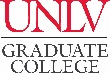 PLAN OF STUDY - Part IIDoctor of Philosophy - Political Science Post - Master's Comparative Politics Track2020-21CatalogCOURSE REQUIREMENTSMethods in Political Science – 6 CreditsMethods in Political Science – 6 CreditsMethods in Political Science – 6 CreditsMethods in Political Science – 6 CreditsMethods in Political Science – 6 CreditsMethods in Political Science – 6 CreditsMethods in Political Science – 6 CreditsMethods in Political Science – 6 CreditsCOURSE(Prefix & #)CREDITSGRADE (if completed)TERM(Taken/anticipated)SUBSTITUTION/TRANSFER (if applicable)SUBSTITUTION/TRANSFER (if applicable)SUBSTITUTION/TRANSFER (if applicable)SUBSTITUTION/TRANSFER (if applicable)COURSE(Prefix & #)CREDITSGRADE (if completed)TERM(Taken/anticipated)COURSECREDITSGRADEINSTITUTIONPSC 701PSC 702Proseminar Courses – 12 CreditsProseminar Courses – 12 CreditsProseminar Courses – 12 CreditsProseminar Courses – 12 CreditsProseminar Courses – 12 CreditsProseminar Courses – 12 CreditsProseminar Courses – 12 CreditsProseminar Courses – 12 CreditsCOURSE(Prefix & #)CREDITSGRADE (if completed)TERM(Taken/anticipated)SUBSTITUTION/TRANSFER (if applicable)SUBSTITUTION/TRANSFER (if applicable)SUBSTITUTION/TRANSFER (if applicable)SUBSTITUTION/TRANSFER (if applicable)COURSE(Prefix & #)CREDITSGRADE (if completed)TERM(Taken/anticipated)COURSECREDITSGRADEINSTITUTIONPSC 710RPSC 740PSC 760RPSC 780RComparative Field Courses - 9 CreditsIn consultation with your advisor select and complete 9 credits from the respective list in the catalog program page (link above).Comparative Field Courses - 9 CreditsIn consultation with your advisor select and complete 9 credits from the respective list in the catalog program page (link above).Comparative Field Courses - 9 CreditsIn consultation with your advisor select and complete 9 credits from the respective list in the catalog program page (link above).Comparative Field Courses - 9 CreditsIn consultation with your advisor select and complete 9 credits from the respective list in the catalog program page (link above).Comparative Field Courses - 9 CreditsIn consultation with your advisor select and complete 9 credits from the respective list in the catalog program page (link above).Comparative Field Courses - 9 CreditsIn consultation with your advisor select and complete 9 credits from the respective list in the catalog program page (link above).Comparative Field Courses - 9 CreditsIn consultation with your advisor select and complete 9 credits from the respective list in the catalog program page (link above).Comparative Field Courses - 9 CreditsIn consultation with your advisor select and complete 9 credits from the respective list in the catalog program page (link above).COURSE(Prefix & #)CREDITSGRADE (if completed)TERM(Taken/anticipated)SUBSTITUTION/TRANSFER (if applicable)SUBSTITUTION/TRANSFER (if applicable)SUBSTITUTION/TRANSFER (if applicable)SUBSTITUTION/TRANSFER (if applicable)COURSE(Prefix & #)CREDITSGRADE (if completed)TERM(Taken/anticipated)COURSECREDITSGRADEINSTITUTIONSecond Field - 9 CreditsSelect one second field and complete three courses from the respective list in the catalog program page (link above).Second Field - 9 CreditsSelect one second field and complete three courses from the respective list in the catalog program page (link above).Second Field - 9 CreditsSelect one second field and complete three courses from the respective list in the catalog program page (link above).Second Field - 9 CreditsSelect one second field and complete three courses from the respective list in the catalog program page (link above).Second Field - 9 CreditsSelect one second field and complete three courses from the respective list in the catalog program page (link above).Second Field - 9 CreditsSelect one second field and complete three courses from the respective list in the catalog program page (link above).Second Field - 9 CreditsSelect one second field and complete three courses from the respective list in the catalog program page (link above).Second Field - 9 CreditsSelect one second field and complete three courses from the respective list in the catalog program page (link above).COURSE(Prefix & #)CREDITSGRADE (if completed)TERM(Taken/anticipated)SUBSTITUTION/TRANSFER (if applicable)SUBSTITUTION/TRANSFER (if applicable)SUBSTITUTION/TRANSFER (if applicable)SUBSTITUTION/TRANSFER (if applicable)COURSE(Prefix & #)CREDITSGRADE (if completed)TERM(Taken/anticipated)COURSECREDITSGRADEINSTITUTIONDissertation – 12 CreditsDissertation – 12 CreditsDissertation – 12 CreditsDissertation – 12 CreditsDissertation – 12 CreditsDissertation – 12 CreditsDissertation – 12 CreditsDissertation – 12 CreditsCOURSE(Prefix & #)CREDITSGRADE (if completed)TERM(Taken/anticipated)SUBSTITUTION/TRANSFER (if applicable)SUBSTITUTION/TRANSFER (if applicable)SUBSTITUTION/TRANSFER (if applicable)SUBSTITUTION/TRANSFER (if applicable)COURSE(Prefix & #)CREDITSGRADE (if completed)TERM(Taken/anticipated)COURSECREDITSGRADEINSTITUTIONPSC 799TOTAL CREDITS* Minimum credits required for graduation = 48GRADUATION POLICIESA minimum of 50 percent of the degree program must be 700-level courses excluding thesis, dissertation, or professional/scholarly paper. Individual departments may require more than the Graduate College minimum.Courses used to fulfill requirements for one degree may not be used toward another degree. A candidate for an advanced degree or graduate certificate must have a minimum Graduate Program Grade Point Average of 3.00 to be eligible to graduate or receive the certificate.No grade below B will be accepted.Refer to the Thesis and Dissertation Format and Submission Guidelines webpage for a breakdown of requirements.Refer to the Graduate Catalog for all Academic, Transfer Credit, and program-related policies and requirements.